 		Urząd Gminy Olszanka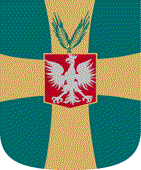 		Olszanka 16, 49-332 OlszankaTel. 77 412 96 82-86 / fax 77 412 96 83 / e-mail: ug@olszanka.plwww.olszanka.pl                                                                                                        Olszanka, dnia  29.12.2020r.IRiOŚ.7021.31.2020.JSPan Jan WarowyRadny Gminy OlszankaDo wiadomości:Pani Wanda GalantPrzewodnicząca RadyGminy Olszanka	W odpowiedzi na Pana interpelację zgłoszoną podczas XXVI Sesji Rady Gminy Olszanka w dniu 17 grudnia, data wpływu do tut. Urzędu w dniu 18.12.2020 r. informuję, iż zostało ono przekazane do Państwowego Gospodarstwa Wodnego Wody Polskie Regionalny Zarząd Gospodarki Wodnej we Wrocławiu, ul. Norwida 34, 50-950 Wrocław./-/Aneta Rabczewska 